Publicado en Madrid el 21/09/2020 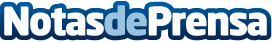 MMA SPAIN anuncia el jurado de la IV Edición de los Premios SMARTIES SPAIN 2020 MMA Spain anuncia el jurado de la cuarta edición de los Premios Smarties Spain 2020. Se retrasa el plazo de inscripción hasta el 30 de Octubre y se crea un capítulo llamado "Business Unusual" para las campañas realizadas durante el periodo de la pandemia. El  objetivo es premiar la innovación, la creatividad y el éxito de proyectos y campañas desarrollado por anunciantes, agencias o desarrolladores tecnológicosDatos de contacto:MMA SPAIN 913022860Nota de prensa publicada en: https://www.notasdeprensa.es/mma-spain-anuncia-el-jurado-de-la-iv-edicion Categorias: Nacional Comunicación Marketing Premios Innovación Tecnológica http://www.notasdeprensa.es